RAPPORT DE MISSION CONFIDENTIEL :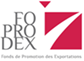 Prospection des marchés extérieursParticipation à une mission / journée de contacts CEPEXvisite d’une foire ou d’un salonPARTICIPATION A UNE Mission de prospection         individuelle        collectivePARTICIPATION A UN FORUM / JOURNEE DE PARTENARIAT ECONOMIQUE INDIQUEZ LA LISTE DES PRODUITS / SERVICES PROPOSES DURANT LA MISSION ET LEUR   POSITIONNEMENT SUR LE MARCHE VISITE AINSI QUE LES PRINCIPALES DIFFICULTES RENCONTREES :INDIQUEZ LA LISTE DES CONTACTS ETABLIS :RESULTATS IMMEDIATS :RESULTATS  ATTENDUS :PROCHAINES ETAPES A REALISER : Joindre obligatoirement les copies des cartes de visite ou un listing détaillé des contacts établis.  Joindre des photos de la manifestation prospectée. NB : Les formulaires remplies à la main et ne comportant pas les données demandés ne seront pas acceptés.Cachet  de l’entreprise (pour les participations collectives: cachet des entreprises participantes) :REFERENCE DU DOSSIER :RAISON SOCIALE DE L’ENTREPRISE :NOM DU (DES) DELEGUE(S) :FONCTION DES DELEGUES DANS L’ENTREPRISE:PERIODE DE LA  MISSION :PAYS / VILLE :PRODUITS/SERVICES A EXPORTER :